MISA CON NENOSS19 de maio do 2019Domingo 5º de Pascua-CJUAN 13, 31-33A: “Douvos un mandamento novo: que vos amedes uns a outros”. 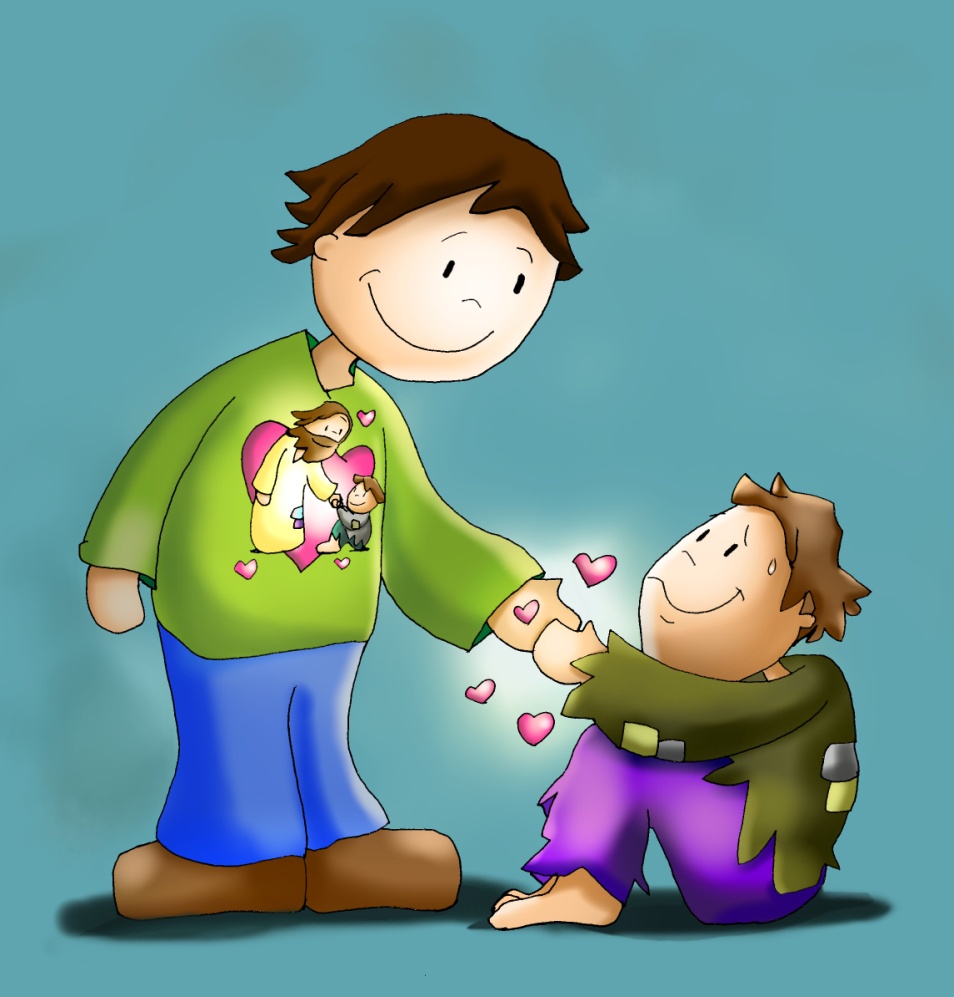 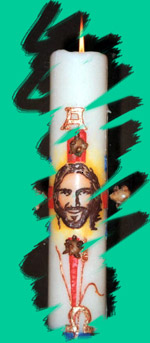 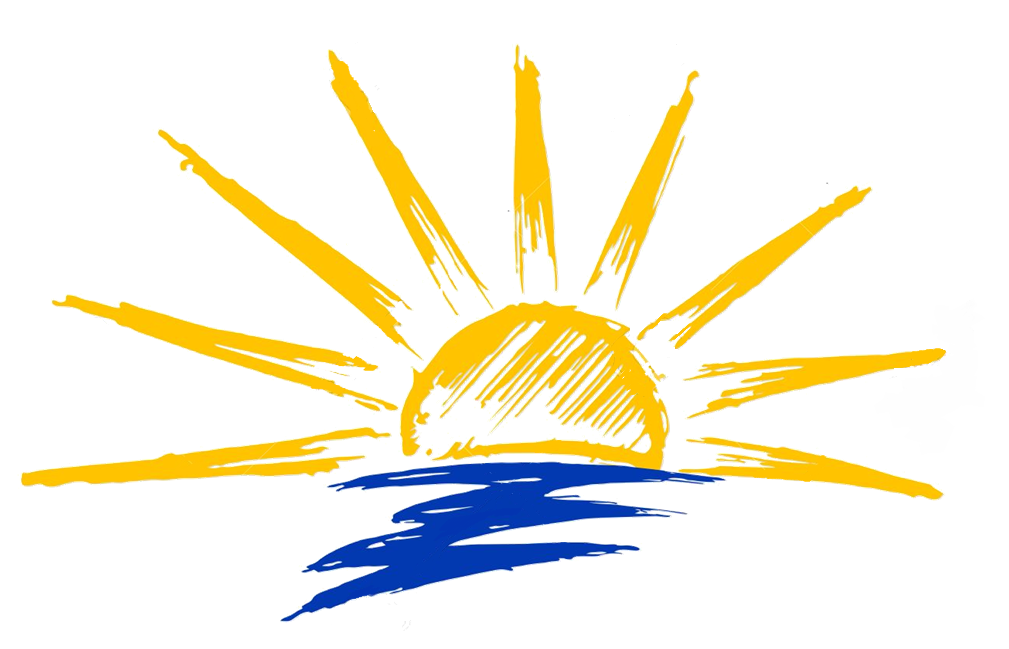 ACOLLIDAIrmáns e irmás: Cada domingo os cristiáns reunímonos para facer memoria de Xesús, recordando a súa xenerosidade e a súa entrega ata a morte. E ao recordalo, traemos á memoria a súa última vontade: “Amádevos uns a outros como eu vos amei. Se vos amades, coñecerán que sodes os meus discípulos”. Xesús, ademais de invitarnos á súa mesa, invítanos tamén a implantar no mundo o seu Reino de xustiza e de paz. Para isto só fai falla unha cousa: AMAR. Ese ha  ser o distintivo de todos os que formamos a Igrexa, os que somos a comunidade de Xesús. (Saímos cun cartel dun corazón grande cunha frase: “Amádevos os como eu vos amei”).(Sacerdote) –No nome do Pai....Xesús que nos move por dentro a amar sexa convosco....2. ASPERSIÓN CO AUGAMONICIÓN á Aspersión: Coa alegría de ser seguidores de Xesucristo, recordemos agora o noso bautismo, que nos fixo fillos de Deus e nos encheu do seu Espírito. (Aspersión) (Sacerdote) –Que Deus todopoderoso nos purifique do pecado e, pola celebración desta eucaristía, nos faga dignos de participar do banquete do seu Reino. Amén.PERDÓN (Alternativa) (Sacerdote) Dende o comezo da nosa celebración pedimos perdón a Deus polas veces que quebrantamos o mandato novo do Señor: “Amádevos uns aos outros como eu vos amei” (Posible catequista): -Porque non poñemos en práctica o mandamento do amor mutuo. Señor, ten piedade de nós.(Posible pai ou nai): -Porque non sementamos a fraternidade no medio do Mundo. Cristo, ten piedade de nós.(Posible neno ou nena): -Porque nos deixamos levar pola rutina, sen arriscar coa creatividade do amor. Señor, ten piedade de nós.4              4. PALABRA DE DEUS. MONICIÓN A LAS LECTURASNa vida non todo é un camiño de rosas. De feito, san Paulo na lectura, váinolo recordar. Non che hai días sen bágoas nalgún recuncho do mundo ou mesmo un día sen algo que nos aconteza aos que nos sentimos crentes. Entón,  ¿onde está a resposta? Nin máis nin menos que no amor a Deus.  Temos que aprender a realizarnos e a ofrecer a nosa vida polos demais. Dende o amor, por amor e con amor. Escoitemos as lecturas atentamente. PALABRAPrimeira Lectura     Feit  14, 21b-27: Comunicáronlle á Igrexa as marabillas que Deus realizara con elesLECTURA DO LIBRO DOS FEITOS DOS APÓSTOLOS	Naqueles días, Paulo e mais Bernabé volveron para Listra, Iconio e Antioquía, fortalecendo o espírito dos discípulos e animándoos a perseveraren na fe, porque – dicíanlles - temos de pasar por moitos traballos para entrarmos no Reino de Deus. E despois de designarlles presbíteros en cada Igrexa, oraban, xaxuaban e encomendábanos ao Señor, en quen creran.	Atravesando a Pisidia, chegaron a Panfilia e, logo de anunciaren a palabra en Perxe, baixaron cara a Atalía. 	De alí embarcaron para Antioquía, desde onde foran confiados á graza de Deus para a misión que viñan de cumprir. 	Chegando, reuniron a Igrexa e contaron todo canto Deus fixera con eles e como lles abrira aos pagáns a porta da fe. 		Palabra do Señor				R/. Grazas a DeusSalmo: 144: Bendicirei o teu nome para sempre, meu Deus e meu Rei.Apocalipse 21, 1-5A: Deus enxugará todas as bágoas dos seus ollosEu, Xoán, vin un ceo novo e unha terra nova, pois o primeiro ceo e a primeira terra xa pasaran; e o mar xa non existía. 	Tamén vin que a cidade santa, unha Xerusalén nova, baixaba do ceo de onda Deus, preparada coma a esposa que está engalanada para o seu esposo. E sentín unha forte voz que desde o trono dicía:	"Velaquí a tenda de Deus onda os homes.Acampará entre eles: eles serán o seu poboe El será o seu Deus e compañeiro.	Enxugará todas as bágoas dos seus ollos, e a morte xa non existirá máis. Nin haberá máis loito nin pranto nin dor, porque as primeiras cousas pasaron xa".	O que estaba sentado no trono dixo: "Vede que volvo novas todas as cousas".		Palabra do Señor				R/. Grazas a DeusXoán 13, 31-33ª: . Douvos un mandamento novo, que vos amedes uns a outrosNarrador: Cando Xudas saíu do cenáculo, díxolles Xesús:Xesús: -Agora queda glorificado o Fillo do Home e Deus queda glorificado nel. Se Deus queda glorificado nel, tamén Deus o glorificará a el e hao glorificar axiña. Meus fillos: só un pouquiño estarei convosco. Douvos un mandamento novo: amádevos uns a outros; como eu vos amei, amádevos tamén entre vós. Nisto coñecerán todos que sodes os meus discípulos: se vos tedes amor uns a outros. Palabra do Señor				R/. Loámoste, Cristo                    (Narrador-Xesús)            6. ORACIÓN DA COMUNIDADE (Sacerdote): Oremos ao Señor, noso Deus. El está sempre con nós. Digamos: -Señor, ensínanos a querernos.Pola Igrexa, para que faga presente, con alegría, o amor e a tenrura de Deus. Oremos.Polos que voluntaria e gratuitamente traballan pola paz, pola xustiza, polos dereitos,  en Cáritas e en tantas outras organizacións. Oremos.Polos que vimos á misa cada domingo, para que globalicemos o amor, solidarizándonos cos que teñen carencias ao noso arredor por pobreza e falta de recursos. Oremos.Polas nenas e nenos, mozas e mozos que nesta primavera reciben a Primeira Comuñón ou a Confirmación. Oremos.Para que santa María nos axude a escoitar a Palabra de Deus, transformar a nosa vida e vivir a fe de forma adulta e comprometida nas nosas parroquias. Oremos.(Sacerdote): Escoita, Xesús resucitado. a nosa oración, e  dános o teu Espírito Santo. Ti que vives e reinas....              7.PRESENTACIÓN DE OFRENDAS (Posibilidades)OFRENDAS ADHESIVOS COS NOMES DOS  NENOS E NENAS. (Preparamos unha ofrenda: se lle dá a cada neno un adhesivo redondo e branco para que debuxen nel un corazón e o seu nome. No ofertorio colocámolos nunha cartolina cun corazón grande e dicimos: Xesús, ofrecémosche o noso cariño representado nestes corazóns debuxados e con eles dicímosche que nos imos querer moito. CARNÉ DE IDENTIDADE COA FOTO DE XESÚS E O NOME “CRISTIÁN”:   Con este carné de identidade queremos mostrar, neste domingo, unha gran verdade:  aos cristiáns se nos ten que  distinguir pola forma de ver as cousas, de vivir e de entregarnos.PAN E VIÑO: Con este pan e este viño queremos traer ata o altar as penas, os sufrimentos, os traballos de todos aqueles que se esforzan por conseguir unha sociedade máis xusta e mellor. 